Артикуляционная гимнастика для звуков (Р,РЬ,Л,ЛЬ)Разработала: Учитель-логопед Войток С.В.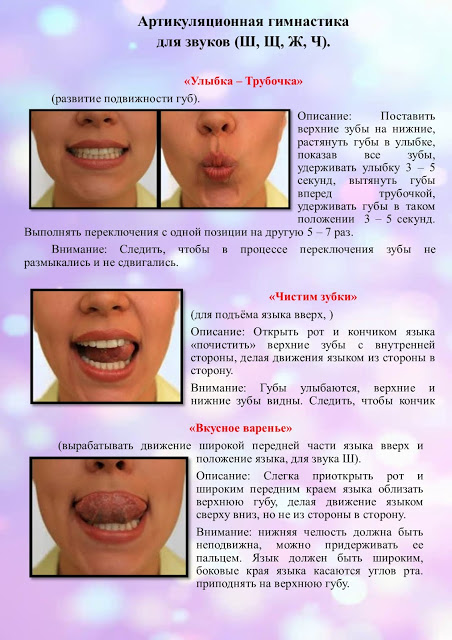 «Улыбка-Трубочка»(для развития подвижности губ)Описание: Поставить верхние зубы на нижние, растянуть губы в улыбке, показав все зубы, удерживать улыбку 3-5 секунд, вытянуть губы вперед трубочкой, удерживать в таком положении 3-5 секунд. Выполнять переключения с одной позиции на другую 5-7 секунд.Внимание: Следить, чтобы в процессе переключения зубы не размыкались и не сдвигались.«Чистим зубки»(для подъема языка)Описание: Открыть рот и кончиком языка «почистить» верхние зубы с внутренней стороны, делая движения языком из стороны в сторону.Внимание: Губы улыбаются, верхние и нижние зубы видны. Следить, чтобы кончик языка был за зубами.«Чистим зубки»(для подъема языка)Описание: Открыть рот и кончиком языка «почистить» верхние зубы с внутренней стороны, делая движения языком из стороны в сторону.Внимание: Губы улыбаются, верхние и нижние зубы видны. Следить, чтобы кончик языка был за зубами.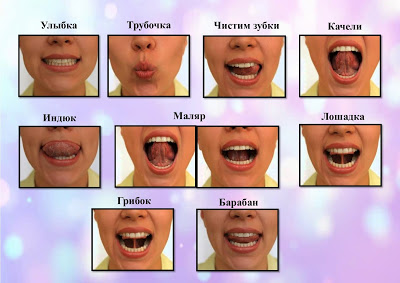 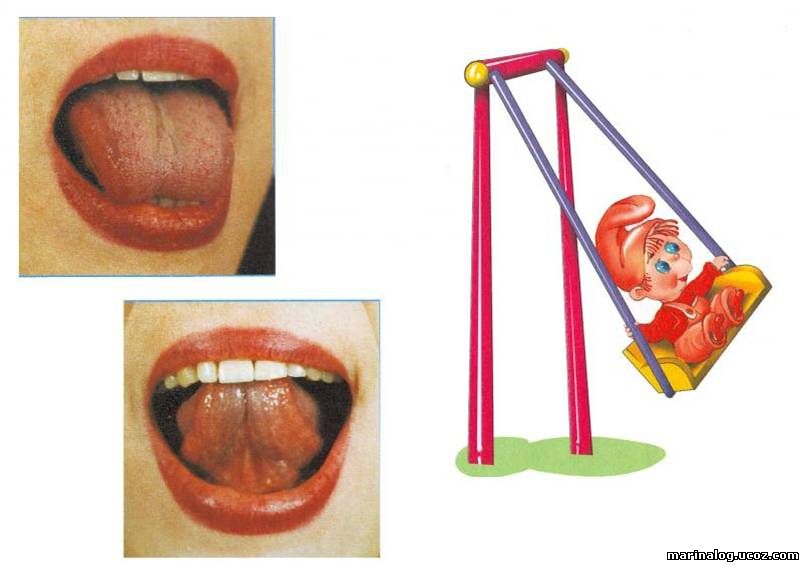 «Качели»(отработка умения быстро менять положение языка)Описание: Улыбнуться, показать зубы, приоткрыть рот, положить широкий язык за нижние зубы (с внутренней стороны) и удерживать в таком положении под счет от 1 до 5. Затем поднять широкий язык за верхние зубы (с внутренней стороны) и удерживать в таком положении под счет от 1 до 5. Так, поочередно менять положение языка 4-6 раз.  Внимание: Следить, чтобы работал только язык, а нижняя челюсть и губы оставались неподвижными.«Качели»(отработка умения быстро менять положение языка)Описание: Улыбнуться, показать зубы, приоткрыть рот, положить широкий язык за нижние зубы (с внутренней стороны) и удерживать в таком положении под счет от 1 до 5. Затем поднять широкий язык за верхние зубы (с внутренней стороны) и удерживать в таком положении под счет от 1 до 5. Так, поочередно менять положение языка 4-6 раз.  Внимание: Следить, чтобы работал только язык, а нижняя челюсть и губы оставались неподвижными.«Индюк»(отработка подъема языка вверх)Описание: Приоткрыть рот, положить язык на верхнюю губу и производить движения широким передним краем языка по верхней губе вперед-назад, стараясь не отрывать язык от губы-как бы поглаживая ее. Сначала делать медленные движения, потом ускорить темп и добавить голос, пока не послышится «бл-бл» (как индюк).Внимание: Следить, чтобы  язык был широким и не сужался. Движения языком должны быть вперед-назад, а не из стороны в сторону. Язык должен облизывать верхнюю губу, а не выбрасываться вперед.«Маляр»(отрабатывать движения языка вверх и его подвижность)Описание: Улыбнуться,  приоткрыть рот и погладить кончиком языка твердое небо, делая движения языком вперед-назад.Внимание: Губы и нижняя челюсть должны быть неподвижны, Следить, чтобы кончик языка доходил до внутренней поверхности верхних зубов, когда он продвигается вперед, но не высовывался изо рта.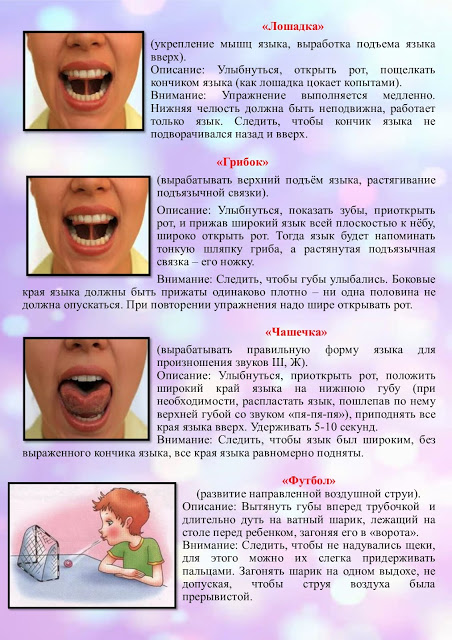 «Лошадка»(укрепление мышц языка, выработка подъема языка вверх)Описание: Улыбнуться, открыть рот, пощелкать кончиком языка (как лошадка цокает копытами).Внимание: Упражнение выполняется медленно, нижняя челюсть должна быть неподвижна, работает только язык.«Грибок»(вырабатывать верхний подъем языка, растягивание подъязычной связки)Описание: Улыбнуться, приоткрыть рот, показать зубы, и прижав язык всей плоскостью к небу, широко открыть рот. Тогда язык будет напоминать тонкую шляпу гриба, а растянутая подъязычная связка - его ножку.Внимание: Следить, чтобы губы улыбались. Боковые края языка должны быть прижаты одинаково плотно, ни одна половина не должна опускаться.  При повторении упражнения надо шире открывать рот.«Барабан»(отрабатывать подвижность языка в верхнем положении)Описание: Улыбнуться, приоткрыть рот (достаточно широко), поставить язычок за верхние зубы, стучать языком по небу за верхними зубами со звуком «Д-Д-Д». Стучать языком 7-15 секунд (на весь выдох).Внимание: Сначала выполнять медленно, затем ускорить темп. Нижняя челюсть неподвижна.